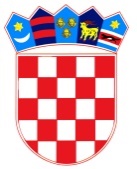 REPUBLIKA HRVATSKA – GRAD ZAGREB         Osnovna škola Josipa Račića           Zagreb, Srednjaci 30KLASA: 003-06/21-01/01
UR.BROJ: 251-191-21-03Zagreb, 02. veljače 2021.ZAKLJUČCI  35. SJEDNICE ŠKOLSKOG ODBORA OSNOVNE ŠKOLE JOSIPA RAČIĆAAd. 1. Zapisnik 34. sjednice Školskog odbora jednoglasno je prihvaćen bez primjedbiAd. 2. Članovi Školskog odbora jednoglasno su usvoji Financijsko izvješće za 2020. godiu Ad.3 Članovi Školskog odbora jednoglasno su usvojili dopune Plana nabave za 2021. godinuAd.4. Članovi Školskog odbora jednoglasno su donijeli Pravila o upravljanju dokumentarnim i arhivskim gradivom Ad.5. Članovi Školskog odbora jednoglasno su donijeli Odluku o preporuci za nagradu „Ivan Filipović“ – nagradu za životno djelo ZAPISNIČAR	                                    PREDSJEDNICA ŠKOLSKOG ODBORA             Matej Martić                                                                      Darija Jurič, prof.